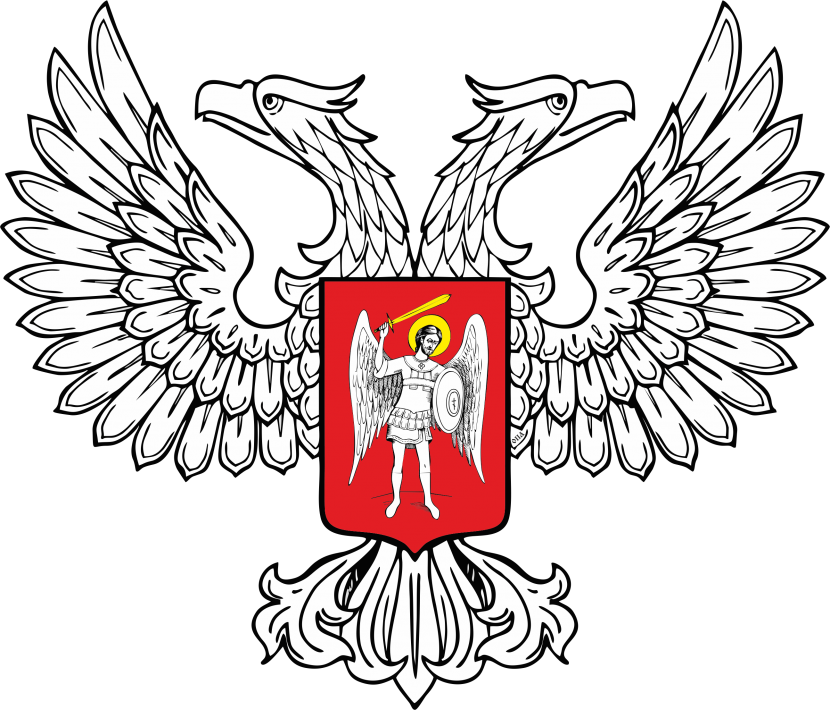 ЗАЯВКАна участие в республиканском фестивале-конкурсе циркового искусства«Молодой цирк Донбасса»1. Учреждение, город/ район _______________________________________________________________________________________________________________2. Название  коллектива ___________________________________________________________________________________________________________________3. Название  номера ___________________________________________________4. Жанр   ____________________________________________________________5. Продолжительность  номера  _________________________________________6. Технические требования  номера  _________________________________________________________________________________________________________7. Ф.И.О. руководителя (контактный телефон)  ________________________________________________________________________________________________8. Данные на участника(ов)  номераДата _________________	Руководитель учреждения			__________			Ф.И.О.       (подпись)   Руководитель коллектива 			__________			Ф.И.О.        (подпись)    2Согласиена сбор и обработку персональных данных( в порядке ст.ст. 6,9 Закона  Донецкой Народной Республики 
«О персональной данных»)Я, __________________________________________________________________,«______» _______________   _______ года рождения, проживающий по адресу:  ________________________________________________________________________________________________________________________________________,паспорт серия ________  №  ______________, выданный ____________________________________________________________________________________________________________________________________________________________,Путем подписание настоящего согласия предоставляю Министерству культуры Донецкой Народной Республики (Донецкая Народная Республика, г. Донецк, ул.50-летия СССР, 149) согласие на сбор и обработку моих личных персональных данных в картотеках, бумажных носителях и /или с помощью автоматизированной, информационной системы базы данных работников с целью участия в республиканском фестивале-конкурсе циркового искусства «Молодой цирк Донбасса».Дата ____________________				Подпись ____________________Начальник отдела культурно – 					     В.Г. Крохмалюкдосуговой деятельностиПриложение 2УТВЕРЖДЕНОПриказом Министерства культурыДонецкой Народной Республикиот    13.04.2016          №    78-ОД№п/пФ.И.О. (полностью)Дата рождения